Karta pracy dla 4 – latków Nie mamy naklejek, więc spróbujmy wspólnie z dzieckiem narysować takiego robota, a w ramce poniżej dziecko już samo narysuje – według własnego pomysłu.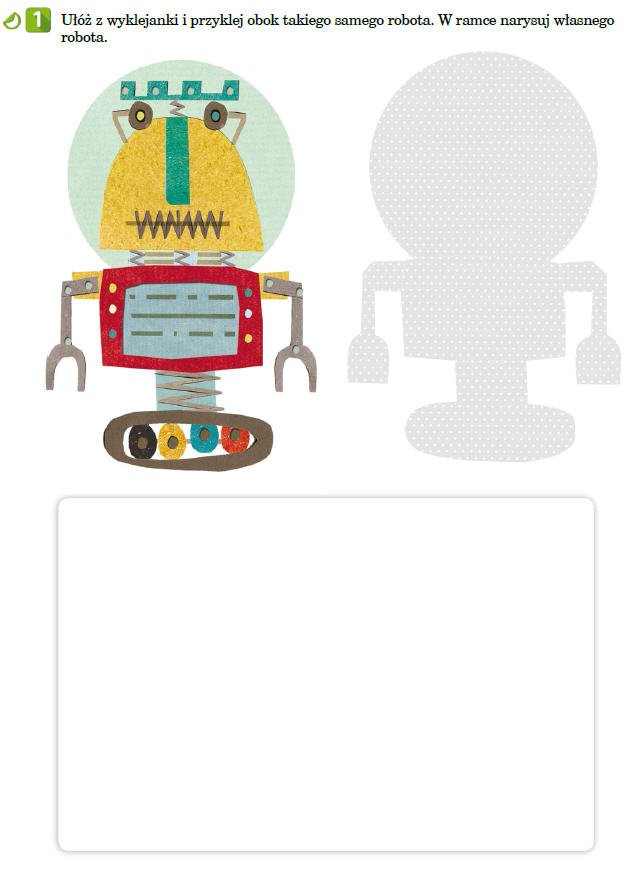 